МИНИСТЕРСТВО ОБРАЗОВАНИЯ И НАУКИ                                                  Архангельской областиГосударственное бюджетное профессиональное образовательное учреждение Архангельской области "Пинежский индустриальный техникум"Тема внеклассного мероприятия: "Птенцы разоренного гнезда"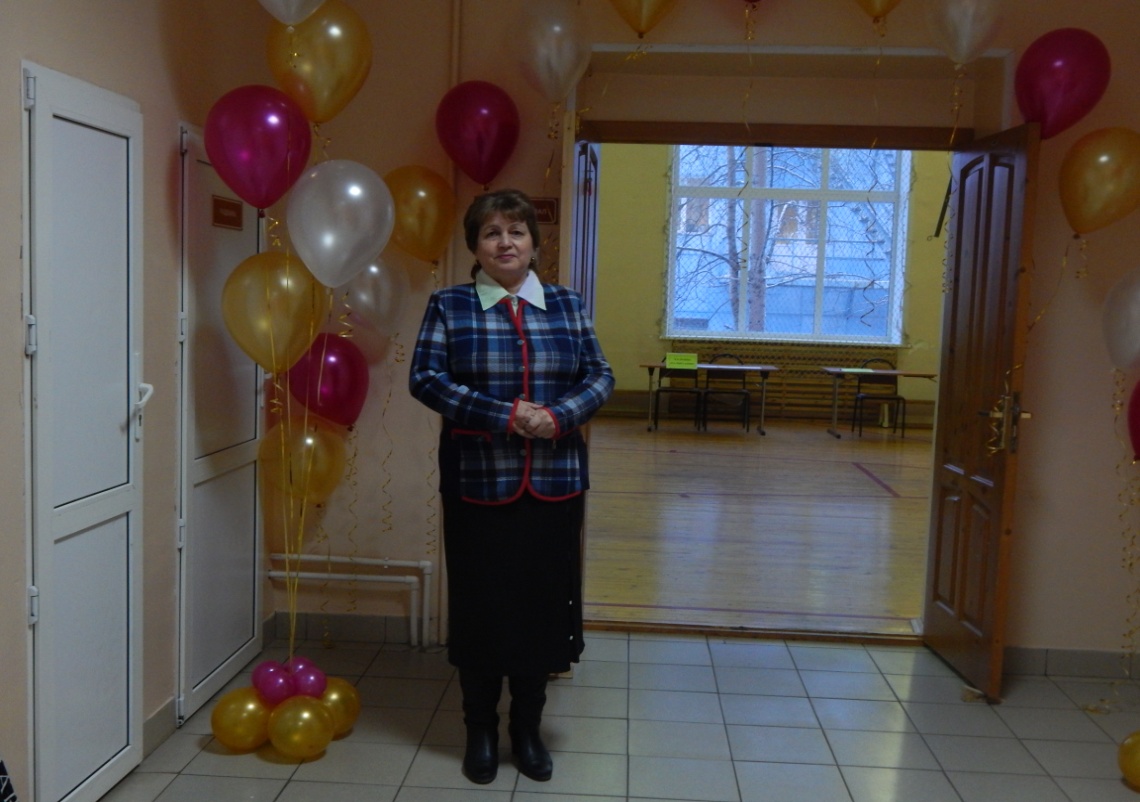 Преподаватель:  Старкова Ирина ПавловнаПинега 2016ПланВведение.......стр.3Основная часть:Из истории спецпоселков.....стр.4-6Птенцы разоренного гнезда:С.О. Подгайная (Гандверг)......стр.6-9Ф.Д. Черепанова (Зинкевич)......стр.9-11Заключение........стр.11Литература и источники......стр.12Приложение. Презентация….стр.121.Введение	Наш русский Север. Наша Родина, наша родная земля. Сколько ты, земля наша, впитала в себя крови людей, высланных к нам на Север в 20-е, 30-е, 40-е годы.	Лагеря, спецпоселки, существовавшие в нашем крае, уничтожили огромное количество людей.	Сколько людей было уничтожено! Сколько сгнивало в бараках от голода, холода, издевательств!  Их тела не были даже преданы по-христиански земле. Цель работы: раскрыть малоизвестную ранее страницу о спецпоселках на Пинежье, о людях, которые пострадали от сталинских репрессий.Задачи работы: 1. Выяснить вопрос о причинах переселения людей на Север; что такое спецпоселки, где создаются, режим проживания спецпереселенцев;2. Побеседовать с живыми участниками тех событий и раскрыть вопрос о судьбе женщин, пострадавших от сталинских репрессий в 30-е, 40-е годы: С.О.Подгайной и Ф.Д.Черепановой.3. Изучить и проанализировать литературные источники, посвященные этой теме;Исследовательская работа позволит ближе познакомиться с биографиями пострадавших от репрессий, развивать интерес студентов к изучению истории родного края.При написании работы использовались методы исследования: анализ литературы, периодической печати, документов, материалов Пинежского краеведческого музея; личные беседы с С.О.Подгайной и Ф.Д.Черепановой.Практическая значимость работы заключается в том, что ее можно применить на внеклассных мероприятиях , на мероприятиях, проводимых Центральной Районной библиотекой.	Актуальность работы я вижу в том, чтобы раскрыть малоизвестную ранее страницу о спецпоселках  на Пинежье, о людях, которые пострадали от сталинских репрессий.                                                2. Основная часть:                                                                                                                                                   2.1.Из истории спецпоселков	30 января 1930 года Политбюро ЦК ВКП(б) приняло постановление "О мероприятиях по ликвидации кулацких хозяйств в районах сплошной коллективизации". А 1 февраля 1931 года с целью придания этому процессу правовой основы ЦИК и СНК СССР приняли постановление "О предоставлении краевым (областным) исполкомам и правительствам автономных республик права выселения кулаков из пределов районов сплошной коллективизации сельского хозяйства" Согласно ему, кулаки были разделены на три категории:Первая категория - контрреволюционный кулацкий актив немедленно ликвидировать путем заключения в концлагеря, не останавливаясь в отношении организаторов террористических актов, контрреволюционных выступлений и повстанческих организаций перед применением высшей меры репрессии;Вторую категорию должны составить остальные элементы кулацкого актива, особенно из наиболее богатых кулаков и полупомещиков, которые подлежат высылке в отдалённые местности Союза ССР и в пределах данного края в отдалённые районы края;В третью категорию входят оставляемые в пределах района кулаки, которые подлежат расселению на новых отводимых им за пределами колхозных хозяйств участках.	Раскулаченные крестьяне второй категории, а также семьи кулаков первой категории выселялись в отдаленные районы страны на спецпоселение, или трудпоселение (иначе это называлось "кулацкой ссылкой" или "трудссылкой"). В справке отдела по спецпереселенцам было указано, что в 1930-1931 гг. было выселено 381026 семей общей численностью 1803392 человека.	Смертность спецпереселенцев во время транспортировки и в первые годы жизни была достаточно высока. Вагоны, по словам свидетелей, были набиты битком. Люди расположились на нарах, в проходе между ними, около буржуйки. О чем они думали, старательные труженики, у которых внезапно отняли всё, что наживалось годами и потом; о чем говорили между собой – вчера еще не знакомые, а сегодня и на будущее тесно связанные одной судьбой и одной дорогой в неизвестность, как, случается, не бывают связаны самые родные; каким в конце концов был для них девяти-десяти-дневный путь? Представьте себе вагоны, в которых еще вчера везли животных, холодные, потому что не хватало дров для печки, темные, набитые старыми и малыми, здоровыми и больными; представьте состояние матерей, которые искали, чем перепеленать ребенка, чтобы его не заморозить, чем накормить, чтобы дорожная еда ему не повредила; представьте состояние девушек, прекрасных в своем деревенском целомудрии, которые вынуждены оправляться почти на виду у всех, кое-как спрятавшись за покрывалом. Наиболее волновали пассажиров теплушек, конечно, вопросы: куда везут и как оно там будет? Чаще всего думали, что поезда идут в Сибирь. Деревенские люди рассуждали так: если их уничтожают как класс, то высылают в самое далекое и самое худшее место. А таким местом может быть, конечно, только Сибирь. В Вятке (сейчас Киров) эшелоны, как правило останавливались. Когда пассажиры получали хлеб или набирали воду, то успевали узнать, что скорее всего их повезут в Котлас.Что это такое, никто, конечно, не знал. А там их уже ждали. За месяц-полтора, отведенных на подготовку к приему первыхспецпереселенцев, успели только поставить бараки. На самом деле это были длинные- метров на шестьдесят- шалаши. Их возводили просто: на снегу под углом к земле ставили толстые жерди, такие же делали напротив, концы жердей сверху соединяли. Потом на эти жерди набрасывали еловые и сосновые ветви, а их в свою очередь засыпали песком.
11 марта 1930 г. эшелон доставил белорусских крестьян на Макариху. Прозвучала команда энкавэдистов: “Выгружайся, приехали!” Заголосили женщины, мужчины покрикивали на них, но без злости, словно не зная, кто прав. Вскоре мешки и узелки лежали на снегу, и началось их перетягивание в шалаши. Женщины, увидев новое пристанище, вновь начали плакать, - но теперь уже тихо, как-то обреченно. Они сметали сосновыми лапками с нар песок и снег, раскладывали на заледенелые доски одежду и не знали, куда деваться от холода. Кое-как устроившись и осмотревшись, осмыслили, наконец, незавидность своей доли. Их главным врагом был холод. Валенок почти ни у кого не было, а бурки на деревянной подошве не очень согревали. Настригали шерсть с тулупов и клали в носки. От человеческого тепла снежно-песчаная смесь “крыши” начала таять, их нее посыпался песок и закапала вода. Первые дни они не голодали, у каждого была мука и крупа, большинство привезли с собой сало, окорок, а то и колбасу. Через 3 дня Трудоспособных мужчин, совершеннолетних парней, молодых женщин, у которых не было грудных детей, собрали в колонну и погнали на лесоразработки. А тут началось самое страшное… Холод и болезни делали свое дело. Особенно страдали маленькие дети. Матери бросались, куда могли, в поисках спасения, а его не было. Детей в возрасте до десяти лет умирало всё больше, один за другим уходили на тот свет и старые. С покойников перед тем, как закопать снимали теплые вещи – они были нужны живым. У многих кончались запасы еды, а казенного запаса хлеба хватало только на то, чтобы не умереть. Часто вместо хлеба давали муку. Кроме голода и холода, был у спецпереселенцев третий враг – вши. Они людей буквально заедали, и сколько этих тварей не давили, спасения от них не находилось. Да и как спасешься, когда нет возможности ни помыться, ни пропарить одежду. Большинство смогли помыться в бане только в мае – июне. Чтобы сходить в Котлас или окрестные деревни выменять что-нибудь на еду, требовалось письменное разрешение. Его получали, как правило, подростки. Видимо, потому, чтобы люди не использовали этот пропуск для побегов. Хотя все понимали, что Убежать практически невозможно. И все же смелые люди находились. Одних под конвоем возвращали в бараки, других забирал ГУЛАГ. Те, кто остался и кого голод и болезни не свели в могилу, вскоре направлялись на постоянное место жительства. Им  должны были стать спецпоселки, которые самими переселенцами и строились. В каждом поселке должно было проживать 120 семей.	Спецпоселки организуются в местностях, где ощущается недостаток в рабочей силе для лесозаготовительных работ, в разработке недр, для рыбных промыслов и т.п., а также для освоения неиспользованных земель. Спецпоселки не могли быть образованы ближе 200 километров от пограничной полосы, вблизи железных дорог, городов, рабочих поселков и крупных селений, а также фабрик и заводов, колхозов, совхозов и МТС. Управление спецпоселками осуществлялось назначенными комендантами поселка. Спецпоселки входили в состав районов в качестве особых административных единиц. Право передвижения спецпереселенцев и членов их семей было ограничено. Они могли покидать территорию поселка только с разрешения коменданта. Для обеспечения порядка и безопасности на территории поселка при коменданте состояли милиционеры в количестве от 1 до 4 человек. Побег из спецпоселка или отказ от работы, совершенные более трех раз и группой, сопровождались направлением в исправительно-трудовой лагерь. В начальный период все выселенные кулаки были лишены избирательных прав. С 1933 г. стали восстанавливаться в этих правах дети, достигшие совершеннолетия.	2 октября 1938 года вышло постановление СНК СССР о выдаче паспортов детям спецпереселенцев и ссыльным. Практиковался ограниченный призыв трудпоселенцев в Красную Армию.	С началом второй мировой войны “кулацкий” контингент спецпоселков стал разбавляться другими категориями репрессированных. В годы Великой Отечественной войны система спецпоселений ГУЛАГа пополнилась переселенцами, репрессированными по национальному признаку. 	В 1948 году народы, выселенные под предлогом сотрудничества с гитлеровцами, были объявлены “поселёнными навечно”, вводился срок наказания за побег – 20 лет.	Режим спецпоселения стал смягчаться в 1954 году и был снят в 1956 . Несколько народов (крымские татары, немцы и др.) не получили возможности возвращения на свое прежнее место жительства.2.2. Птенцы разоренного гнезда:	Софья Оттовна Подгайная (Гандверг).	Одна из самых трагических страниц мирового коммунистического движения- сталинские репрессии. Они обрушились в тридцатые годы на зарубежных коммунистов, искавших политическое убежище в СССР, социал-демократов, представителей других антифашистских партий. В Советский союз приехало много жителей Германии: деятели КПГ, антифашисты, рабочие и специалисты, решившие принять участие в строительстве социализма.	Аресты, начавшиеся в 1933 году, в общей сложности затронули две трети немецких антифашистов, уехавших из Германии и поселившихся в СССР.	О судьбе одной немецкой семьи я хочу рассказать.	В тридцатые годы в Германии шли сложные политические процессы. Резко активизировалась фашистская партия, с 1929 года нацисты развернули борьбу с коммунистами. Поднялось массовое движение против нацистов  во главе с лидером КПГ Германии Э.Тельманом. Пошла волна эмиграции. Директор ленинградского завода "Электроаппарат"  приглашал на работу в СССР специалистов. Партия рекомендовала Гандверга, как одного из лучших работников.	Отто Гандверг, годы жизни: 1905-1937г.	Родился и жил в г. Иена (Германия) в семье рабочего-коммуниста. Окончил 8 классов и ремесленное училище в г. Иена, был активным членом коммунистической молодежной организации.	В 1928 году за отличную организацию работы в пионерлагере в Тюрингском лесу был награжден поездкой в Советский Союз.  В декабре 1930 года по рекомендации коммунистической организации г. Иена был направлен на работу в Ленинград на завод "Электроаппарат". Вместе с ним в Союз выехала его жена Гильда - Мария.	Гильда-Мария Гандверг (Мюллер), годы жизни 1907.	Родилась в г.Митвейда (Германия) в семье рабочего- слесаря. Окончила неполную среднюю школу. Работала на текстильной фабрике и продавцом в рабочем кооперативе.	В январе 1931 года выехала в СССР в г. Ленинград к мужу,  Отто Гандвергу.                                                                                                                           Так Отто Гандверг и его жена  оказались в Союзе, стали  жить в Ленинграде.   В 1932 году у них родилась дочь, Урсула- Софья. В 1935 году они приняли советское гражданство. Жизнь шла своим чередом, маленькая Урсула играла во дворе, ходила в детский сад. Гильда не работала, русского языка не знала, тосковала по Германии, не могла привыкнуть к советскому образу жизни. Семья собиралась вернуться в Германию.	Но однажды, осенней ночью 1937 года, Отто Гандверг был уведен из дома. В доме произведен обыск. На прощание Отто сказал: " Не волнуйтесь- это ошибка."  Он был коммунистом, никакой вины за собой не чувствовал. 	Можно представить состояние его жены: в чужом городе, в чужой стране, без знания русского языка. Начались поиски мужа. Обивала все пороги, искала встречи с ним, хотела все выяснить.	Пятилетней дочке приходилось быть переводчиком. 	Через некоторое время пришли и за супругой Гандверга, приказали собраться в 24 часа и отправили молодую немецкую женщину, как члена семьи репрессированного, с ребенком на руках поездом на Север, в Пинегу. 	Это было в феврале 1938 года. "Там встретитесь со своим мужем,"- со злобой бросили в лицо. Повезла Гильда с собой вещи мужа: теплое пальто и даже лыжи- на севере пригодятся. Взяли еще некоторые вещи: швейную машинку, утюжок, предметы для шитья и выпечки, альбомы с фотографиями. Везли их поездом, в общем вагоне. Зимой 1938 года прибыли в Архангельск.  Затем простывшую, с ребенком повезли обозом в Пинегу. Таких было много, не одна семья. Стоял лютый тридцатиградусный мороз, приходилось идти пешком, так как в санях везли детей, стариков, больных. Шли четыре дня, ночевали в деревнях. Местные люди пускали на ночлег, подкармливали.  Прибыли в Пинегу. Первоначально жизнь  была очень тяжелой. Надо было отмечаться в комендатуре. Надо было научиться топить печку, да и другие трудности для городской женщины- дрова, вода. Было очень голодно, ели сушеную картошку.                                                                   Встреча с мужем не произошла, да этого и не могло быть, так как Отто Гандверг, в 1937 году, через две недели после ареста, бал расстрелян в Ленинграде. Поиски продолжались, везде были написаны запросы.  С.О.Подгайная уже в послеперестроечное время получила ответ из КГБ СССР:    " Ваш отец, Гандверг Отто Оттович, был арестован 4.11.37г. и постановлением НКВД и прокуратуры РСФСР от 19.11.37г. приговорен к расстрелу за совершенные преступления, предусмотренные ст. 58-10 и 58-11 УК РСФСР. Приговор приведен в исполнение 24.11.37 года".	А жизнь продолжалась. В Пинеге полюбили эту добрую немецкую женщину. Вышла в Пинеге замуж, родилась дочь, Валентина.  Гильда  Бернгардовна  Пучнина (Гандверг) работала в магазине продавцом. У Урсули - Софьи , как ее звали в школьные годы, проблем с ее немецким произношением было предостаточно, в 1941 г она   пошла в школу, с 1941- 1948 г обучалась в Пинежской школе. Приходилось защищаться, отбиваться от ребятишек кулаками", - говорит Софья Оттовна.	Были тревоги и по поводу приема в комсомол, и по поводу поступления после окончания школы в учебное заведение. Все это омрачало тогда жизнь.	В 1949 г Софья поступила в Архангельское педучилище, факультет "школьно- пионерский", специальность  "учитель начальной школы, старший пионервожатый".	После окончания училища направлена на работу в 10-ю среднюю школу г.Архангельска.	В 1954 году была членом РК ВЛКСМ Октябрьского района г. Архангельска.	В мае 1958 года, по семейным обстоятельствам, переехала в Пинегу, работала в школе, в Доме пионеров, в школе-интернате.	С 1971по 1978 г работала в училище секретарем-машинисткой, с января 1978 года переведена на должность воспитателя.	7 мая 1982 года ушла на заслуженный отдых, на пенсию.	Из характеристики на воспитателя Подгайную С.О.:" Организует воспитательную и культурно-массовую работу, проводит регулярные беседы с учащимися, пользуется авторитетом среди учащихся и работников училища. Принимает участие в общественных мероприятиях, является общественным распространителем печати". 	Память о расстрелянном отце осталась в виде семейного альбома, да нескольких памятных вещей, привезенных с родины.	В письме, полученном от соответствующих органов, находилось и свидетельство о смерти Гандверга, в котором указано, что он похоронен на Васильевском острове, указан и номер его могилы.	С 5 августа 1937 г в Ленинграде к расстрелу приговорено 4000 человек. Многие расстрелы происходили по ночам в Левашовском лесу. Сейчас этот лес превращен в Левашовское мемориальное кладбище. Там нет конкретных могил. Люди, чьи родственники были расстреляны в Ленинграде в годы большого террора, приходят и вывешивают фотографии своих близких прямо на стволах сосен, устанавливают памятные знаки, кресты.	В настоящий момент в Пинеге живут две дочери Гильды Гандверг: Софья и Валентина (от второго брака). 	Что помогало Софье Оттовне в ее нелегкой жизни? Это чувство оптимизма, упорство, настойчивость, сила воли, любовь к жизни, которые она стремилась привить и своим детям.	После окончания Великой Отечественной войны спецпоселки пополнились  новой категорией спецпоселенцев – “власовцами”, " бандеровцами."  Общее число выселенных к 1945 году превысило 5 миллионов человек.	Об одной судьбе женщины, которая была ошибочно осуждена, как член  семьи  человека, сотрудничавшего с ОУН, следующее мое повествование. 	Феония Даниловна Черепанова (Зинкевич).	Родилась 17 марта 1928 года в селе Бакорин, Ровенской области, Острожецкого района на Западной Украине, которая в годы гражданской войны перешла к Польше.	В семье было четверо детей: три мальчика и одна девочка, Феония.	Родители занимались земледельческим трудом, семья была среднего достатка.	В деревне у каждой семьи была своя земля, колхоза не было. Колхоз был создан перед войной, существовал недолго, когда началась Великая Отечественная война, распался.	Отец ушел на войну, мать с детьми осталась в деревне. Старший брат умер до войны от простуды.	В 1946 год, 7 апреля, на Благовещенье, Феония Даниловна с матерью была арестована, обвинение предъявлено в том, что они оказывали помощь бандеровцам.	Один брат убежал, спрятался в поле, другой укрылся в деревне у родственников.	Впоследствии выяснилось, что арестовать должны были другую семью Зинкевичей, которые были позажиточнее и сумели откупиться. Но и тех Зинкевичей позднее тоже арестовали.	В товарных вагонах переселенцев отправили на Север, две недели везли, привезли в Вельск, поселили в гараж, затем стали расселять по пустым домам, по 3-4 семьи .	Работать стали в лесу, лес грузили вручную, веревками на машины. Мать Феонии Даниловны поставлена была работать  на рытье канав.  Попытались бежать домой, поймали, посадили в тюрьму, продержали 2 месяца в тюрьме, затем выпустили на поселок.	С Вельска перевезли в Сюзьму, там был лесопункт. Работать пришлось в лесу, работа очень тяжелая: лес валили  поперечной пилой, лучковкой. Валенок не было, выдали американские ботинки, в них и ходили. Холодно, ноги примерзали к ботинкам, приходили вечером с работы, портянки отдирали прямо с кожей. Снег с деревьев падает - на голове шапка ледяная образуется. Продуктов не хватало, вынуждены были есть мох.	Летом, сплавляя лес по реке, ходили по колено в воде,  мучались простудными заболеваниями.	Мастер строгий был, утром гнал на работу, 6 км нужно было еще пройти пешком до работы.	Утром вставали и думали, хорошо бы, чтобы сегодня задавило деревом, чтобы конец наступил всем мучениям.	С 1947 по 1955 год была в Сюзьме.	Колхозам давалось задание по заготовке леса, из деревни Почезерье прислали колхозников работать в лесу, познакомилась с Петром Черепановым, вскоре поженились.	В 1955 году родился сын, Владимир. Семья переехала в поселок Кривые озера, 3 года работали там. Муж выучился на шофера, переехали в поселок Сотка. Муж работал шофером, Феония Даниловна - в лесу. Жизнь трудная была, нужно было детей поднимать. Держали корову, свиней, занимались огородничеством.  Трудностей не боялись, с детства приучены были к труду.	В 1957 году мама Феонии Даниловны была реабилитирована, уехала на Родину, на Украину, сейчас в живых уже нет.	Феония Даниловна не поехала на Украину, муж не согласился на переезд.	В1957 году родился второй сын,Николай; в 1965 году-дочь, Анна.  В 1970 году семье дали квартиру в поселке Пинега, переехали туда.	Работала в Пинежском леспромхозе до 1979 года, в общей сложности с 1946 года , с 18 лет по профессии "лесоруб". В 1984 году вышла на пенсию из Поспо.	В 1982 году умер муж, в 1983 году погиб сын, Николай.	18 октября 1991 года, на основании Закона РФ, пункт В, ст.3  по реабилитации жертв политических репрессий Феония Даниловна была  реабилитирована. 	15.12.1994  года выдана справка Феонии Даниловне о том, что она признана пострадавшей от политических репрессий и имеет право на льготы в соответствии с Законом РФ " О реабилитации жертв политических репрессий". 	Реабилитация жертв политических репрессий началась еще с 1956 года, мы спросили у Феонии Даниловны, почему так долго не реабилитирована она была?  Она ответила, что вышла замуж и необходимости не  испытывала в этом.                                                                                                                            В 2000 году уехала в Архангельск, в 2015 г переехала жить к дочери в Москву.	Сейчас Феония Даниловна проживает у дочери Анны в Москве, сын Владимир проживает в Архангельске, есть 4 внука, 3 правнука.	Судьба братьев: один брат сидел в тюрьме после того, как его поймали. После освобождения приехал в Ровно, работал слесарем, затем переехал в деревню, женился, остался жить в деревне.	Обоих братьев уже нет в живых, 4 племянника есть у Феонии Даниловны.	Трудная жизнь прожита у Феонии Даниловны, но трудности не сломили эту внешне слабую женщину. Очень скромная, добрая, спокойная, трудолюбивая, готовая прийти на помощь, если кто-то нуждается в ней.  Когда мы предложили рассказать о себе, вначале отказалась, по той  причине, что есть знаменитые, чем-то отличившиеся люди, а она простой человек.	Мы задали вопрос: " Что помогло Вам выжить в таких нечеловеческих условиях?"	Она ответила, что сначала жила, чтобы просто выжить, а потом жила ради детей.	Вот такие люди есть у нас на Руси, низкий поклон им!3.Заключение:	А какова судьба после закрытия этих спецпоселков, возникших на далеких лесных речках?	Некоторые дома в поселках, ближе расположенных к населенным пунктам, были перевезены в эти населенные пункты. Карьепольские же поселки, находившиеся в полнейшей лесной глуши, оторванные от внешнего мира, превратились в своеобразные кладбища бараков.	Спецпереселенцы внесли значительный вклад в дело лесозаготовок Архангельской области.Из их числа вышли мастера своего дела, как орденоносцы Александр Егорович Бескаравайный, родом из Волгоградской области; Иван Иванович Косенков тоже из Волгоградской области.	Необъятные северные территории были превращены в места ссылки для наиболее работящей  и старательной части людей. Массовое переселение тысяч людей из теплых мест, из родного дома на голое место в лес не дало полезных результатов. Люди принесли бы обществу гораздо больше пользы, оставаясь дома, на своей земле.	А нашим землякам судьба дала возможность пожить рядом с такими людьми.	Люди из южных областей трудолюбивые, у себя на родине всю жизнь работавшие на земле, волею судеб попав на Север, здесь, чтобы не умереть с голода, стали кормиться от земли, многому научив местное население.	В Пинеге, на польские деньги, усилиями Архангельской польской общественной организации "Полония", а также инициативной группы поселка при поддержке главы МО был поставлен мемориальный комплекс в память о жертвах ГУЛАГа.	Открытие этого комплекса состоялось 12 августа 2012 года (дата реабилитации депортированных поляков).	На памятнике трогательная надпись: " Памяти поляков, сосланных в Пинежский район, которые остались в этой земле навсегда. В честь добрых людей- россиян, оказавших помощь в тяжелые времена нашим соотечественникам, благодаря которой было им дано вернуться  на Родину".	Кресты и памятные знаки ставятся на предполагаемых местах захоронений с 90-х годов, но они не должны быть глухими, они должны быть связаны с именами. А где взять имена? Для родственников это очень важно. Ведь сказано: " Память о трагедиях также священна, как и память о победах". 4. Литература и источники:1 .Немиров П. "Всем бедам назло". Архангельск, Издательство "Кира",20142.Данилова Г.А. " Страницы истории советского народа". Архангельск, ОАО "ИПП" Правда Севера", 20143.Данилова Г.А. "Горькая правда истории", газета "Пинежская правда",-1990. №1,6.4.Овсянкин Е. И. "Северные беженцы", газета "Правда Севера".-2001.-13 сентября.5.Г.А.Данилова " Пинега".6.Егорова "Дивная Пинега".Интернет-ресурсы:1. Виртуальный музей Гулага.2.Спецпоселенец-Википедия.5.Приложение №1, презентация в слайдах.